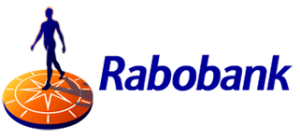 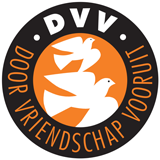 AANMELDINGSFORMULIERDVV RABOBANK JEUGD-TOERNOOI 2019U wilt de volgende teams voor ons toernooi aanmelden:Naam vereniging:   Clubkleuren:  Contactpersoon:Adres:Postcode:Plaats:E-mailadres:Telefoon privé:Telefoon club:TEAMKNVB KLASSETelefoon leid(st)erE-mail